Совет городского поселения «Забайкальское»муниципального района «Забайкальский район»IV-го созыва                                                       РЕШЕНИЕот « 25»ноября   2016 г.                                                                		№  16О передаче Контрольно-ревизионной комиссии муниципального района«Забайкальский район» Забайкальского края  части полномочий Контрольного органа поселенияРуководствуясь частью 2 статьи 264.4 Бюджетного кодекса Российской Федерации, частью 4 статьи 15 Федерального закона от 06.10.2003 г. № 131-ФЗ «Об общих принципах организации местного самоуправления в Российской Федерации» и на основании статьи 25 Устава городского поселения «Забайкальское» Совет городского поселения «Забайкальское» решил:1. Обратиться к Совету муниципального района «Забайкальский район» Забайкальского края с предложением о проведении Контрольно-ревизионной комиссией муниципального района «Забайкальский район» внешней проверки годового отчета об исполнении бюджета городского поселения «Забайкальское», начиная с отчета за 2016 год, и экспертизы проекта бюджета поселения.2. Утвердить проект указанного Соглашения (приложение).3. Установить, что должностные лица органов местного самоуправления городского поселения «Забайкальское», организаций, использующих средства бюджета городского поселения «Забайкальское» и (или) имущество, находящееся в собственности городского  поселения «Забайкальское», обязаны представлять в Контрольно-ревизионную комиссию муниципального района «Забайкальский район» по его требованию необходимую информацию и документы по вопросам, относящимся к выполнению указанного Соглашения.4. Установить, что администрация городского поселения «Забайкальское» обязана перечислять в бюджет муниципального района «Забайкальский район» субвенцию в сроки и в объемах, установленных указанным Соглашением.5. Направить настоящее решение Главе городского  поселения «Забайкальское» для подписания.6.Опубликовать настоящее Решение в информационном вестнике «Вести Забайкальска».7. Настоящее решение вступает в силу с момента его принятия.8. Контроль за исполнением настоящего решения возложить на председателя постоянной комиссии по экономическим и финансовым вопросам Совета городского поселения «Забайкальское».Глава городскогопоселения «Забайкальское»                                                        О.Г. ЕрмолинПриложениек Решению Совета городского поселения «Забайкальское» № 16 от 25.11.2016 г. СОГЛАШЕНИЕо передаче полномочий по осуществлению внешнего муниципального финансового контроля№ _____(регистрационный номер соглашения)пгт. Забайкальск «____» __________2016 г. В целях реализации Бюджетного кодекса РФ, в соответствии с Федеральным законом от 06.10.2003 № 131-ФЗ «Об общих принципах организации местного самоуправления в Российской Федерации», Федеральным законом  от 07.12.2011 № 6-ФЗ «Об общих принципах организации и деятельности контрольно-счетных органов субъектов Российской Федерации и муниципальных образований»,Совет муниципального района «Забайкальский район» (далее – представительный орган муниципального района) в лице председателя Сигуновой Валентины Ильиничны, действующей на основании Устава муниципального района «Забайкальский район», Контрольно-ревизионная комиссия муниципального района «Забайкальский район» Забайкальского края в лице председателя Цыбеновой Цыцыгмы Дугдановны, действующей на основании Положения о контрольно-ревизионной комиссии муниципального района «Забайкальский район» Забайкальского края и Совет городского  поселения «Забайкальское»  (далее - представительный орган поселения) в лице председателя Гуменюка Евгения Николаевича, действующей на основании Устава городского поселения «Забайкальское», далее именуемые «Стороны», заключили настоящее Соглашение во исполнение решения представительного органа муниципального района от ___________________№ ____________ и представительного органа поселения от ___________________№ ____________ о нижеследующем.1. Предмет Соглашения1.1. Предметом настоящего Соглашения является передача Контрольно-ревизионной комиссии муниципального района «Забайкальский район» Забайкальского края (далее – контрольно-счетный орган района) части полномочий контрольно-счетного органа поселения (далее – контрольно-счетный орган поселения) по осуществлению внешнего муниципального финансового контроля и передача из бюджета городского поселения «Забайкальское» (далее – поселение) в бюджет муниципального района «Забайкальский район» межбюджетных трансфертов на осуществление переданных полномочий.1.2. Контрольно-счетному органу района передается часть полномочий контрольно-счетного органа поселения, установленных федеральными законами, законами Забайкальского края, уставом поселения и нормативными правовыми актами  поселения - внешняя проверка годового отчета об исполнении бюджета поселения и экспертиза проекта бюджета поселения, которые ежегодно включаются в план работы контрольно – счетного органа района.1.3. Другие контрольные и экспертно-аналитические мероприятия включаются в план работы контрольно-счетного органа района на основании  предложений органов местного самоуправления поселения, представляемых в сроки, установленные для формирования плана работы контрольно-счетного органа района. Контрольные и экспертно-аналитические мероприятия в соответствии с настоящим соглашением включаются в план работы контрольно - счетного органа района отдельным разделом (подразделом). Количество указанных мероприятий определяется  с учетом средств, переданных на исполнение полномочий.2. Срок действия Соглашения2.1. Соглашение заключено на срок два года и действует в период с 1 января 2017 г. по 31 декабря 2018 г.2.2. При отсутствии письменного обращения какой-либо из сторон о прекращении действия Соглашения, направленного до истечения срока действия Соглашения, Соглашение считается пролонгированным на срок три года.2.3. В случае если решением представительного органа поселения о бюджете поселения не будут утверждены межбюджетные трансферты бюджету муниципального района, предусмотренные настоящим Соглашением, действие Соглашения приостанавливается с начала финансового года до момента утверждения соответствующих межбюджетных трансфертов.3. Порядок определения и предоставления ежегодного объема межбюджетных трансфертов3.1. Объем межбюджетных трансфертов на очередной год, предоставляемых из бюджета поселения в бюджет муниципального района на осуществление полномочий, предусмотренных настоящим Соглашением, определяется как произведение следующих множителей:стандартные расходы на оплату труда;индекс роста оплаты труда;коэффициент иных затрат;коэффициент объема работ.3.2. Стандартные расходы на оплату труда устанавливаются в размере 219503,312 рублей  и определены исходя из размера 1/3 годового фонда оплаты труда с начислениями инспектора контрольно-счетного органа района, осуществляющего предусмотренные настоящим Соглашением полномочия, и доли его рабочего времени, затраченного на осуществление указанных полномочий.3.3. Индекс роста оплаты труда равен темпу роста должностных окладов муниципальных служащих муниципального района в очередном году по сравнению с первым годом реализации настоящего Соглашения. Указанный темп роста на очередной год равен произведению фактических темпов роста за годы, прошедшие с момента реализации Соглашения, и планируемого темпа роста на очередной год.3.4. Коэффициент иных затрат устанавливается равным 1,25.3.5. Коэффициент объема работ равен среднему арифметическому из коэффициентов численности населения и объема расходов:3.5.1) коэффициент численности населения равен отношению численности населения поселения в последнем отчетном году к средней численности населения поселений района в последнем отчетном году;3.5.2.) коэффициент объема расходов равен отношению объема расходов бюджета поселения в последнем отчетном году к среднему объему расходов бюджетов поселений района в последнем отчетном году.3.6. Расчетный объем межбюджетных трансфертов на очередной год, определенный в соответствии с настоящим Соглашением, и значения показателей, использованных при расчете, доводятся контрольно-счетным органом района до представительного органа поселения и администрации поселения не позднее чем за 3 месяца до начала очередного года.3.7. Объем межбюджетных трансфертов на первый год действия Соглашения, определенный в установленном выше порядке, равен 161404,84 рублей.3.8. Для проведения контрольно-счетным органом района контрольных и экспертно-аналитических внеплановых мероприятий в соответствии с предложениями органов местного самоуправления поселения, может предоставляться дополнительный объем межбюджетных трансфертов, размер которого определяется дополнительным соглашением в установленном настоящим Соглашением порядке.3.9. Ежегодный объем межбюджетных трансфертов перечисляется двумя частями в сроки до 1 апреля (не менее 1/2 годового объема межбюджетных трансфертов) и до 1 октября (оставшаяся часть межбюджетных трансфертов). Дополнительный объем межбюджетных трансфертов перечисляется в сроки, установленные дополнительным соглашением.3.10. Расходы бюджета поселения на предоставление межбюджетных трансфертов и расходы бюджета муниципального района, осуществляемые за счет межбюджетных трансфертов, планируются и исполняются по соответствующему разделу бюджетной классификации.3.11. Межбюджетные трансферты зачисляются в бюджет муниципального района по соответствующему коду бюджетной классификации доходов. Коэффициент численности населения менее подвержен ежегодным изменениям, а коэффициент объема расходов позволяет учесть больший объем работ из-за дополнительных направлений расходов (в качестве оценки объема работ может быть использованы как оба приведенных коэффициента так и один из них)4. Права и обязанности сторон4.1.Представительный орган муниципального района:4.1.1) устанавливает в муниципальных правовых актах полномочия контрольно-счетного органа района по осуществлению предусмотренных настоящим Соглашением полномочий;4.1.2) устанавливает штатную численность контрольно-счетного органа района с учетом необходимости осуществления предусмотренных настоящим Соглашением полномочий;4.1.3) может устанавливать случаи и порядок использования собственных материальных ресурсов и финансовых средств муниципального района для осуществления,  предусмотренных настоящим Соглашением полномочий;4.1.4) получает от контрольно-счетного органа района  информацию об осуществлении предусмотренных настоящим Соглашением полномочий и результатах проведенных контрольных и экспертно-аналитических мероприятиях.4.2. Контрольно-счетный орган  района:4.2.1) включает в планы своей работы:ежегодно - внешнюю проверку годового отчета об исполнении бюджета поселения и экспертизу проекта бюджета поселения;в сроки, не противоречащие законодательству – иные контрольные и экспертно-аналитические мероприятия с учетом финансовых средств на их исполнение;4.2.2) проводит предусмотренные планом своей работы мероприятия в сроки, определенные по согласованию с инициатором проведения мероприятия (если сроки не установлены законодательством);4.2.3) для подготовки к внешней проверке годового отчета об исполнении бюджета поселения имеет право в течение соответствующего года осуществлять контроль за исполнением бюджета поселения и использованием средств бюджета поселения;4.2.4) определяет формы, цели, задачи и исполнителей проводимых мероприятий, способы их проведения, проверяемые органы и организации в соответствии со своим регламентом и стандартами внешнего муниципального финансового контроля и с учетом предложений инициатора проведения мероприятия;4.2.5) имеет право проводить контрольные и экспертно-аналитические мероприятий совместно с другими органами и организациями, с привлечением их специалистов и независимых экспертов;4.2.6) направляет отчеты и заключения по результатам проведенных мероприятия представительному органу поселения, вправе направлять указанные материалы иным органам местного самоуправления поселения;4.2.7) размещает информацию о проведенных мероприятиях на своем официальном сайте в сети «Интернет»;4.2.8) направляет представления и предписания администрации поселения, другим проверяемым органам и организациям, принимает другие предусмотренные законодательством меры по устранению и предотвращению выявляемых нарушений;4.2.9) при выявлении возможностей по совершенствованию бюджетного процесса, системы управления и распоряжения имуществом, находящимся в собственности поселения, вправе направлять органам местного самоуправления поселения соответствующие предложения;4.2.10) в случае возникновения препятствий для осуществления предусмотренных настоящим Соглашением полномочий может обращаться в представительный орган поселения с предложениями по их устранению;4.2.11) обеспечивает использование средств, предусмотренных настоящим Соглашением межбюджетных трансфертов исключительно на оплату труда своих работников с начислениями и материально-техническое обеспечение своей деятельности;4.2.12)  имеет право использовать средства предусмотренных настоящим Соглашением межбюджетных трансфертов на компенсацию расходов, осуществленных до поступления межбюджетных трансфертов в бюджет муниципального района;4.2.13) ежегодно предоставляет представительному органу поселения информацию об осуществлении предусмотренных настоящим Соглашением полномочий;4.2.14) имеет право приостановить осуществление предусмотренных настоящим Соглашением полномочий в случае невыполнения настоящего Соглашения в части обеспечения перечисления межбюджетных трансфертов в бюджет муниципального района.4.3. Представительный орган поселения:4.3.1) утверждает в решении о бюджете поселения межбюджетные трансферты бюджету муниципального района на осуществление переданных полномочий в объеме, определенном в соответствии с предусмотренным настоящим Соглашением порядком, и обеспечивает их перечисление в бюджет муниципального района;4.3.2) направляет в контрольно-счетный орган района  предложения о проведении контрольных и экспертно-аналитических мероприятий, которые могут включать рекомендации по срокам, целям, задачам и исполнителям проводимых мероприятий, способы их проведения, проверяемые органы и организации;4.3.3) рассматривает отчеты и заключения, а также предложения контрольно-счетного органа района по результатам проведения контрольных и экспертно-аналитических мероприятий;4.3.4) имеет право опубликовывать информацию о проведенных мероприятиях в средствах массовой информации, направлять отчеты и заключения контрольно-счетного органа района;4.3.5) рассматривает обращения контрольно-счетного органа района по поводу устранения препятствий для выполнения предусмотренных настоящим Соглашением полномочий, принимает необходимые для их устранения муниципальные правовые акты;4.3.6) получает информацию об осуществлении предусмотренных настоящим Соглашением полномочий;4.3.7) имеет право приостановить перечисление предусмотренных настоящим Соглашением межбюджетных трансфертов в случае невыполнения  контрольно-счетного органа района своих обязательств.4.4. Стороны имеют право принимать иные меры, необходимые для реализации настоящего Соглашения.5. Ответственность сторон5.1. Стороны несут ответственность за неисполнение (ненадлежащее исполнение) предусмотренных настоящим Соглашением обязанностей, в соответствии с законодательством Российской Федерации и настоящим Соглашением.5.2. В случае неисполнения (ненадлежащего исполнения) контрольно-счетным органом района предусмотренных настоящим Соглашением полномочий, представительный орган муниципального района обеспечивает возврат в бюджет поселения части объема предусмотренных настоящим Соглашением межбюджетных трансфертов, приходящихся на не проведенные (не надлежаще проведенные) мероприятия.5.3. В случае не перечисления (неполного перечисления) в бюджет муниципального района межбюджетных трансфертов по истечении 15 рабочих дней с предусмотренной настоящим Соглашением даты представительный орган поселения обеспечивает перечисление в бюджет муниципального района дополнительного объема межбюджетных трансфертов в размере 10% от не перечисленной суммы.5.4. Ответственность сторон не наступает в случаях предусмотренного настоящим Соглашение приостановления исполнения переданных полномочий и перечисления межбюджетных трансфертов, а также, если неисполнение (ненадлежащее исполнение) обязанностей было допущено вследствие действий администрации муниципального района, администрации поселения или иных третьих лиц.6. Заключительные положения6.1. Настоящее Соглашение вступает в силу с момента его подписания всеми Сторонами.6.2. Изменения и дополнения в настоящее Соглашение могут быть внесены по взаимному согласию Сторон путем составления дополнительного соглашения в письменной форме, являющегося неотъемлемой частью настоящего Соглашения.6.3. Действие настоящего Соглашения может быть прекращено досрочно по соглашению Сторон либо в случае направления представительным органом  муниципального района или представительным органом поселения другим Сторонам уведомления о расторжении Соглашения.6.4. Соглашение прекращает действие после окончания проводимых в соответствии с ним контрольных и экспертно-аналитических мероприятий, начатых до заключения соглашения (направления уведомления) о прекращении его действия, за исключением случаев, когда соглашением Сторон предусмотрено иное.6.5. При прекращении действия Соглашения представительный орган поселения обеспечивает перечисление в бюджет муниципального района определенную в соответствии с настоящим Соглашением часть объема межбюджетных трансфертов, приходящуюся на проведенные мероприятия.6.6. При прекращении действия Соглашения представительный орган района обеспечивает возврат в бюджет поселения определенную в соответствии с настоящим Соглашением часть объема межбюджетных трансфертов, приходящуюся на не проведенные мероприятия.6.7. Неурегулированные Сторонами споры и разногласия, возникшие при исполнении настоящего Соглашения, подлежат рассмотрению в порядке, предусмотренном законодательством.6.8. Настоящее Соглашение составлено в трех экземплярах, имеющих одинаковую юридическую силу, по одному экземпляру для каждой из Сторон.Председатель Совета муниципального района «Забайкальский район» ________________ В.И. Сигунова«___»____________ 2016г.Председатель Совета городского поселения «Забайкальское»_________________Е.Н.Гуменюк«___»____________ 2016г.Председатель Контрольно-ревизионной комиссии муниципального района «Забайкальский район» Забайкальского края_______________ Ц.Д. Цыбенова«___»____________ 2016г.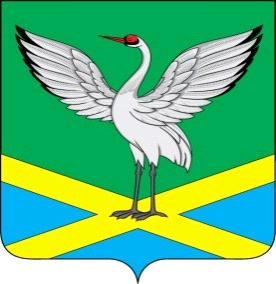 